ĐỀ KIỂM TRA 45 PHÚT
Đại số 9- Chương I: Căn bậc hai- Căn bậc ba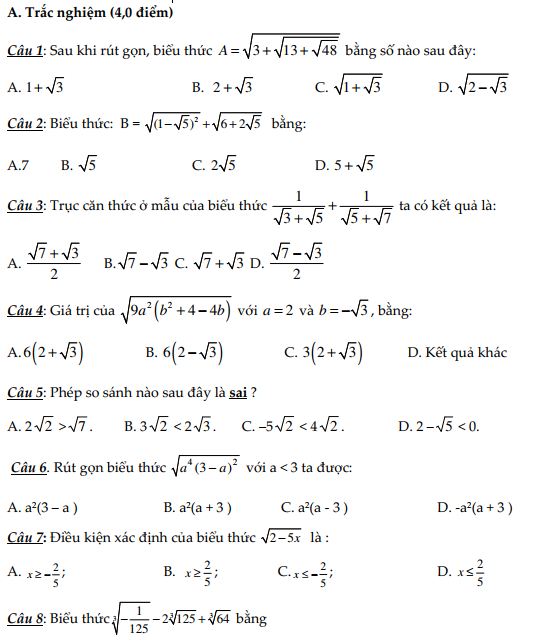 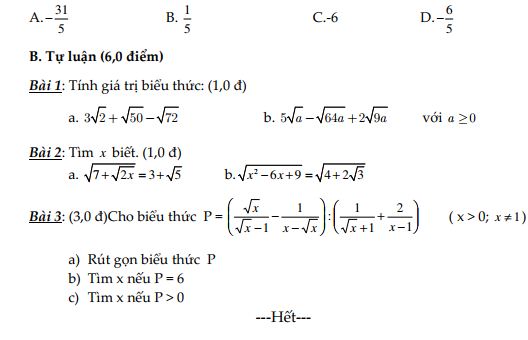 